Judel 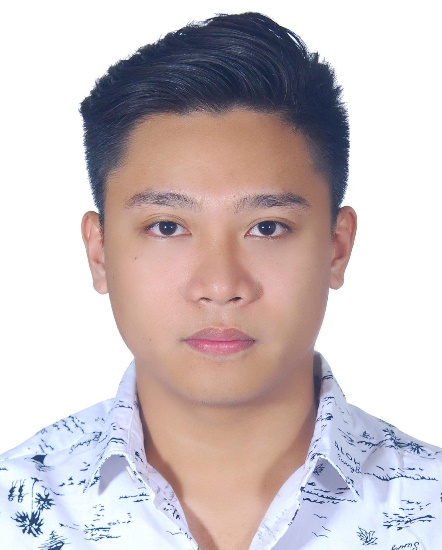 Judel.381703@2freemail.com OBJECTIVESeeking a challenging career with a progressive organization that provides an opportunity to capitalize my technical skills & abilities in the field of information technology (IT) and Customer Service.JOB QUALIFICATIONSCisco TrainedDemonstrate abilities in telesales, customer service and technical supportExcellent communication skillsFlexible, dependable, and dynamicNetwork Troubleshooting, Hardware TroubleshootingAbility to maintain high level of productivity while complying with quality standards set by the companyProficient in Microsoft Office Applications and Internet savvyGood Communication Skills and Public RelationsHardworking, flexible, patient, confident and committed in working with other people.Enthusiastic and committed to professional excellenceEMPLOYMENT HISTORYMay 2017 – June 2018			Call Center Representative					Spi CRM (Endurance International Group)6th Floor L.V.Locsin Bldg., 6752 Makita cor. Ayala Aves., Makati City1229, PhilippinesReceiving call, website debugging, Technical troubleshooting, Billing and Sales RepresentativeProvide excellent customer service, in Ipage web hosting service in the  United States and other countries , by making sure customer satisfaction is  displayed all throughout the conversation and efficiently handling calls in a timely manner, providing answers and resolution with knowledge and techniques provided by training Updating account payment information, making sure that all the payment info are secured.Introducing new product to the customer, and how this products can help their business to grow up. October 2016 – June 2017		I.T OfficerCC Smart Kidz School Inc.San Gavino Victoria Tarlac City PhilippinesI.T Computer Analyst		Maintain all the computer working fine Performed CCV monitoring for School SurroundingChecking all the records stored to the DatabasedDoes call listening sessions and quality related cascades to new hired agentsJuly 2016 – September 2016			Computer AnalystRomulo Bldg. Tarlac CityPhilippinesComputer/Network AnalysisFormatting Computerand fixing computer partsDebugging network connectionChecking all the Connection to the server to the client’s computers.February - May 2016				OJT – Local Civil registrar  						San GavinoVicotoria, Tarlac City              PhilippinesOrganized certificates paper of the new birth Child, Married couples.Checking all the listed papers and arrange to specified properties.Organized papers of new married couple, and make the wedding document ready.SEMINARS ATTENDEDCisco SeminarJanuary 2016 , Tarlac State University Cutcut St., Tarlac City, Philippines	Pc Troubleshooting Seminar February 2016, Tarlac State UniversityCutcut St., Tarlac City, PhilippinesSCHOLASTIC BACKGROUNDApril 2009	TERTIARYTarlac State University	Cutcut St., Tarlac City, PhilippinesA Degree in Bachelor of Science in Information TechnologyAcademic Scholar since 2012 – 2016College Officer MemberMember of University Dance TroupeMarch 2012	SECONDARYMakabulos Memorial High School	San Fernando, Victoria Tarlac, Philippines